附件7增城区2023年上半年第一阶段教师资格认定体检通知各申请人：按照教师资格认定的有关文件要求，教师资格认定申请人员必须经市教师资格认定机构指定的县级以上医院体检合格，增城区教师资格认定指定医院为增城区中医医院。现就我区2023年上半年第一阶段教师资格认定体检工作通知如下：一、申请人体检前需关注“增城区中医医院”微信公众号预约体检时间（体检前七天可预约挂号，相关指引见附件）。二、体检时间：2023年4月13日至4月25日周一至周六（4月16日不安排体检，4月23日可体检）上午8:00—11:00。三、相关要求：请携带身份证原件，合理安排时间尽早完成体检，女性申请人避开月经期体检。体检当日着装宜简单、宽松、舒适，穿方便穿脱的裙子或者裤装，以便体检。建议穿运动型内衣，不要佩戴金属饰物(X线检查前应取下佩戴的金属性物品)。未按规定时间进行体检的，视为自动放弃申请。四、增城区体检地点及联系电话：增城区中医医院（增城区荔城街民生路50号，增城广场东侧）一楼体检科。中医医院体检科咨询电话：020-61738245。广州市教师资格认定体检工作实行全市无纸化通检,申请人也可持个人身份证到各区指定医院进行体检。五、体检前一天要保持足够的睡眠，忌糖、高脂、高蛋白饮食，避免使用对肝、肾有影响的药物；体检当天空腹(禁食，禁水)，采血在上午8:10—11：00进行。指定医院主检医生确认申请人怀孕的，免检胸透。备孕、哺乳期的申请人，须按照《广东省教师资格申请人员体格检查标准（2013年修订）》要求体检，不能免除项目。体检结果由医院统一交回各区认定机构。体检结果将在“穗好办”APP的审核结果中显示，申请人如有疑问，可自行到体检医院查询。增城区教师资格认定中心联系电话：82628689。附件：7-1.增城区教师资格认定体检预约挂号流程指引      7-2.广东省教师资格申请人员体格检查标准（2013年修订）7-3.广州市教师资格认定工作体检指定医院             广州市增城区教师资格认定中心                   2023年4月6日     附件7-1增城区教师资格认定体检预约挂号流程指引(体检前七天可预约挂号)关注“增城区中医医院”公众号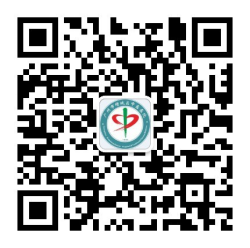 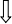 点击“门诊挂号”点击“中医医院挂号”，选择“体检——体检科门诊”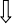 选择体检日期交费，预约成功附件7-2广东省教师资格申请人员体格检查标准（2013年修订） 第一条  严重心律失常、各种器质性心脏病伴心功能不全者，不合格；先天性心脏病，经手术治疗或三级医院专科检查明确不需手术治疗者，合格；    遇有下列情况之一的，排除心脏病理性改变，合格：    （一）心脏听诊有生理性杂音；    （二）每分钟少于6次的偶发期前收缩；    （三）心律每分钟50－110次；    （四）心电图有异常的其他情况。    第二条  严重血液病，不合格；单纯性缺铁性贫血，Hb≥90g/L，女性高于80 g/L，合格。    第三条  结核病不合格，但下列情况合格：    （一）原发性肺结核、继发性肺结核、结核性胸膜炎、临床治愈后稳定1年无变化者；    （二）肺外结核病：肾结核、骨结核、腹膜结核、淋巴结核等，临床治愈后2年无复发，经专科医院检查无变化者。     第四条  慢性支气管炎伴阻塞性肺气肿、严重支气管扩张、严重支气管哮喘，不合格。    第五条  严重溃疡性结肠炎和克隆氏病，不合格。    第六条  各种急慢性肝炎，不合格。慢性肾炎伴有肾功能不全、慢性肾盂肾炎、多囊肾及各种原因所致的慢性肾功能不全，不合格。    第七条  I型糖尿病、II型糖尿病伴心、脑、肾、眼及末梢循环等其他器官功能严重受损者、尿崩症、肢端肥大症、甲亢伴严重凸眼且治疗不佳者，不合格。    第八条  有癫痫病史、精神病史、各型严重人格障碍、难治性强迫症、癔症等神经症、精神活性物质滥用和依赖者，不合格。    第九条  红斑狼疮、皮肌炎和多发性肌炎、硬皮病、结节性多动脉炎、类风湿性关节炎等各种弥漫性结缔组织疾病，大动脉炎，不合格。    第十条  晚期血吸虫病，晚期血丝虫病兼有橡皮肿或有乳糜尿，不合格。    第十一条  色觉检查异常者，不宜从事美术、化学、生物等以颜色作为技术指标和实验数据的教学岗位。    第十二条  两耳听力均在3米以内，或一耳听力在5米另一耳全聋的，不宜从事幼儿教育教学岗位。    第十三条  严重口吃，吐字不清，持续声音嘶哑、失声及口腔有生理缺陷并妨碍发音不合格。    第十四条 申请认定幼儿园教师资格人员，须如实填写并签名确认既往病史。增加淋球菌、梅毒螺旋体和妇科滴虫、外阴阴道假丝酵母菌（念球菌）检查项目；对出现呼吸系统疑似症状者增加胸片检查项目。第十五条  本体检标准从2013年9月1日起执行，原体检标准自本标准实施之日起废止。附件7-3广州市教师资格认定工作体检指定医院（2023年上半年）区域医院名称地址电话体检时间及要求越秀区越秀区中医医院广州市越秀区正南路6号四楼体检中心020-83330808-8323第一阶段：4月13日至4月25日（周六日休息时间除外）；第二阶段：6月16日至6月25日（周六日及法定节假日除外）；无需预约，申请人凭身份证原件于早上11:00前空腹到医院体检。海珠区海珠区中医医院海珠区前进路南园新村1号020-84407274第一阶段：4月13日至4月25日，第二阶段：6月16日至6月25日（周一至周六上午8:00-11:00体检，其他时间以及法定节假日均不办理。）预约途径：广州市海珠区中医医院（微信公众号）→服务中心→门诊挂号→预约挂号→体检中心→教师资格体检预约荔湾区广州市荔湾中心医院荔湾路35号020-81346723第一阶段：4月13日至4月25日，第二阶段：6月16日至6月25日时间：（周一至周六上午8:00-11:00体检，无需预约，即来即检。周一至周五10点前来检查，可当天出报告，其他时间以及法定节假日均不办理。）要求：带身份证，空腹，可喝水,女性尽量避开生理期。天河区天河区中医医院天河区黄埔大道中棠石路9号9楼体检中心020-32681729体检时间为：第一阶段为4月13日至4月25日、第二阶段为6月16日至6月25日，上午8:00-10:30（周六日及法定节假日不受理体检）。网上预约体检流程：关注“广州市天河区中医医院”微信公众号，预约挂号→选择科室（教师资格认定体检预约）→健康管理中心→选择日期及时间段，预约成功后，体检当天凭“预约挂号成功通知”、本人二代身份证原件”按时间段可提前30分钟进入医院参加体检（体检需空腹）。白云区1.南方医科大学南方医院白云分院（黄石院区）2.白云区第二人民医院1.黄石街元下底路23号2.广州市白云区江高镇交通路10号白云区第二人民医院高塘门诊二楼电话：020-66230518传真：020-86602403电话：020-37236651传真：020-866025911.按公告时间段（周六日、法定节假日除外）提前在医院公众号预约，体检登记时间为预约日上午8:00-10:30。2.体检当天请携带身份证原件、免冠大一寸彩照到前台开具体检表。3.检前当日请保持空腹，禁食、禁饮水；体检前一天晚上10点以后请勿进食，体检前一天晚上12点以后请勿进食、饮水。4.体检过程中，如有疑问，请咨询在场工作人员；体检完成后，请仔细核对体检表项目，确认无漏项后将教师资格认识证体检表交至前台。黄埔区广州开发区医院西区院区 广州市开发区西区友谊路196号82248815-8267广州开发区医院西区院区（上班时间：周一至周六上午8：00-11：30），其它时间均不办理。申请人请关注“广州开发区医院健康管理科”微信公众号，可进行网上预约体检。体检时间：第一阶段：4月13日至4月25日。第二阶段：6月16至6月25日（周一至周六上午8：00-11：30）要求：带身份证；空腹。法定节假日及周日不体检。增城区增城区中医医院增城区荔城街民生路50号（一楼体检科）——增城广场东侧020-61738245关注“增城区中医医院”微信公众号并预约。时间：第一阶段：4月13日至4月25日；第二阶段：6月16至6月25日（周一至周六上午8：00-11：00，周日和法定节假日不体检，4月23日可体检。）。带身份证原件；空腹,女性申请人避开月经期体检，体检当日着装宜简单、宽松、舒适，穿方便穿脱的裙子或者裤装，以便体检。建议穿运动型内衣，不要佩戴金属饰物(X线检查前应取下佩戴的金属性物品)。番禺区番禺区何贤纪念医院番禺区市桥街清河东路2号020-39152276020-39152269体检时间：第一阶段：4月13日至4月25日，第二阶段：6月16日至6月25日。周一至周五上午8：00-11：30，周六周日不体检。预约方式：关注“广州市番禺区何贤纪念医院”微信公众号，进入预约挂号   → 选择“何贤院区（市桥清河东路2号）”→    体检科→ 教师体检 →  选择日期及时间并确认→ 0元支付→  挂号成功并截图保存。 携带材料：身份证原件 其他要求：抽血前（须空腹），请在上午11:00前报到，下午不体检。从化区南方医科大学第五附属医院从化区从城大道566号南方医科大学第五附属医院云星楼健康管理中心一楼020-617801161.第一阶段：4月13日至4月25日（4月16、22日除外）；第二阶段：6月16日至6月25日（6月18、22、23、24日除外）；上午9：00—11：00体检，其他时间均不体检。 2.关注“南方医科大学第五附属医院或南医五附院健康管理科“微信公众号”体检预约。3.需携带本人身份证原件或电子身份证前往体检，空腹。花都区花都区人民医院花都区新华街新华路48号020-36830285第一阶段：4月13日-4月25日（周日除外）；第二阶段：6月16日-6月25日（法定节假日和周日除外），申请人在“广州市花都区人民医院体检中心”公众号预约，凭身份证原件上午08:00-11:30体检。南沙区广州市第一人民医院南沙医院南沙区丰泽东路105号020-22903619体检时间及要求
1、时间：第一阶段体检时间：4月13日—4月25日
      第二阶段体检时间：6月16日—6月25日
2、周一至周五7:30—11:30（节假日除外），请体检者携带身份证原件，空腹前往体检中心进行体检。
3、请告知前台医护人员体检类型是教师资格证认定体检（省内/省外、幼儿园/小学/初中/高中），方便医护人员归类汇总至教育局。
4、个人原因导致体检未完成或部分项目未出结果，错过认定时间，本次教师资格申请无效，包括：未完成体检（如：女性月经期）、复查项目未出结果、认定体检截止当天前往体检，无法出具体检报告。
5、体检完成后，请将体检表交至体检中心前台，如未交表视为未完成体检。